					     Service d’urbanisme et d’environnement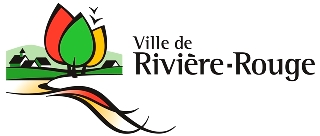 259, rue L’Annonciation SudRivière-Rouge QC J0T 1T0 Téléphone : 819 275-3202urbanisme@riviere-rouge.caÀ L’USAGE DE LA VILLEType de demande            OUVERTURE D’UN	NOUVEAU	  				                    N° 		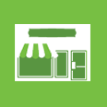            COMMERCE / CHANGEMENT                                                                           Matricule	           D’USAGE			                                         	               	                                	reçu lesi des travaux de rénovations sont nécessaires, veuillez compléter le formulaire prévu à cet effet. sur le territoire de la Société de développement commercial de Rivière-Rouge (SDC), vous devez compléter le formulaire d’inscription et des frais sont applicables. pour afficher votre commerce (en projection, sur poteau ou en façade), un certificat d’autorisation est requis, veuillez compléter le formulaire prévu à cet effet.	l’établissement commercial ne doit jamais être situé au-dessus d’un logement.l’établissement ou le local commercial du rez-de-chaussée d’un immeuble ayant front sur la rue L’Annonciation ne peut pas être transformé en logement.Projets :Documents requis :Identification de l’emplacement :Adresse : 		   OU	Cadastre : 		Identification : Propriétaire 							Demandeur (si différent du propriétaire seulement)Nom :		  		Nom :			Adresse postale :		Adresse postale :	Ville :				Ville :			Code postal :			Code postal:		Téléphone :			Téléphone:		Téléphone :			Téléphone :		Courriel :			Courriel :		(REMPLIR LA SECTION VOUS CONCERNANT)OUVERTURE DE NOUVEAU COMMERCERETRAIT D’UN COMMERCE OU PORTION COMMERCIALERETRAIT ET/OU AJOUT DE LOGEMENT(S) :RÉSIDENCE DE TOURISME (LOCATION COURT TERME) 31 JOURS ET MOINSCHANGEMENT D’USAGE D’UN BÂTIMENTLe requérant peut réaliser, lui-même, une attestation de travaux en conformité du certificat dans les cas suivants : Ouverture d’un nouveau commerce;Désirez-vous opter pour cette possibilité?  Oui  NonPour être admissible, l’attestation de travaux en conformité du certificat doit être accompagnée des documents suivants :Ouverture d’un nouveau commerce  photos démontrant l’ensemble de l’espace commercial (accessible au public et le lieu de l’entreposage, si 		applicable); être transmise au Service d’urbanisme et d’environnement dans un délai maximum de 10 jours suivant le délai de 	validité du permis, du certificat ou d’une autre autorisation et elle doit inclure toute autre procédure inscrite au 	permis, au certificat et à une autre autorisation émise par le fonctionnaire désigné. Une attestation de travaux ne peut être produite dans le cas où les travaux ne sont pas terminés à la date d’échéance de la validité du permis, du certificat ou d’une autre autorisation ni dans le cas d’un renouvellement de ceux-ci. Une attestation n’empêche pas une inspection conformément au présent règlement.Veuillez prendre note que le fait de compléter la présente demande ne vous autorise pas à débuter les travaux. Vous devez attendre l’émission du permis ou certificat avant d’entreprendre quelque travail que ce soit. Considérant que la Ville de Rivière-Rouge ne procèdera à l’étude de la demande que lorsqu’elle aura TOUS les documents requis en sa possession, vous devez fournir les documents nécessaires ci-haut mentionnés le plus tôt possible afin d’éviter tout délai dans la réalisation de vos travaux.Le permis ou le certificat d’autorisation demandé est émis dans un délai qui varie généralement de 3 à 4 semaines suivant la réception de la demande, incluant tous les plans et documents requis. En période d’achalandage, ce délai peut être supérieur. Si la demande est associée à une demande de dérogation mineure ou de PIIA, ce délai est généralement de 8 à 12 semaines.Merci de votre collaboration!Signature du demandeur :        Date :    Je désire recevoir et signer mon permis par courriel. Je désire être avisé par téléphone et passer au bureau pour signer et récupérer mon permis. Ouverture d’un nouveau commerce Retrait d’un commerce  Ajouter un/des logements Retirer un/des logements Résidence de tourisme (location court terme) Changer l’usage d’un bâtiment (exemple : habitation en remise, cabane à sucre en remise, etc.) Plan à l’échelle montrant le local et tout aménagement existant et projeté (un professionnel en la matière peut être exigé); Copie du bail, si location; Documents d’enregistrement officiels et la raison sociale; Avis d’un professionnel habileté concernant l’identification des sorties de secours et l’ouverture des portes (si applicable); Vérification de la conformité de l’installation septique par un professionnel (si applicable); Le paiement de la demande (25.00$); Procuration écrite du propriétaire, si le demandeur n’est pas le propriétaire.Quel commerce occupait ce local précédemment, si disponible : Quel commerce occupait ce local précédemment, si disponible : Nombre d’employés :     Heures d’opération :       Type de commerce que vous souhaitez ouvrir : Type de commerce que vous souhaitez ouvrir : Type de commerce que vous souhaitez ouvrir : Nombre d’employés :  Heures d’opération : Heures d’opération : Date d’occupation du local : Date d’ouverture du commerce : Date d’ouverture du commerce : Nom du commerce : Nom du commerce : Nom du commerce : Téléphone : Téléphone : Téléphone : Courriel :     Courriel :     Courriel :     Site WEB :  Site WEB :  Site WEB :  Nb de cases de stationnement :  Nb de cases de stationnement :  Inclure un plan démontrant l’emplacement des cases de stationnement et leurs dimensionsSuperficie du local : Superficie du local : Superficie du local : Est-ce que des rénovations sont requises avant l’ouverture du commerce?   Oui  Non (Si oui, veuillez compléter le formulaire Rénovation non résidentielle)Est-ce que des rénovations sont requises avant l’ouverture du commerce?   Oui  Non (Si oui, veuillez compléter le formulaire Rénovation non résidentielle)Est-ce que des rénovations sont requises avant l’ouverture du commerce?   Oui  Non (Si oui, veuillez compléter le formulaire Rénovation non résidentielle)Type de commerce à retirer : Superficie à retirer: Date de fin des opérations : Est-ce que des travaux de rénovations sont requis?  Oui  Non (Si oui, veuillez compléter le formulaire Rénovation non résidentielle)Nombre de logements :       Avant :    Après : Numéro(s) civique(s) à conserver : Numéro(s) civique(s) à retirer :        Est-ce que des travaux de rénovations sont requis?  Oui  Non (Si oui, veuillez compléter le formulaire Rénovation) Nombre de chambres dans l’habitation : Capacité d’accueil de la résidence de tourisme (nombre de personnes) : Appellation de la résidence de tourisme : Date du début de l’exploitation : Quel est l’usage actuel du bâtiment   Habitation  Remise  Autre : Quel sera le futur usage du bâtiment: Capacité d’accueil (nombre de personnes) : Est-ce que des travaux de rénovations sont requis?   Oui  Non (Si oui, veuillez compléter le formulaire Rénovation)